Supplemental Digital Content 7: Mean (+/- Standard Error of Mean) Fat Free Mass Index (FFMI) Z score by presence (boy = 10 ; girl = 6) or absence (boy = 8 ; girl = 8 )  of OTU 1110378.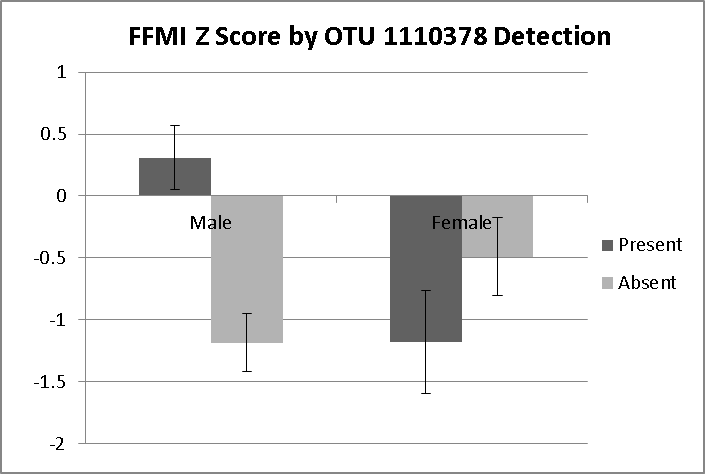 